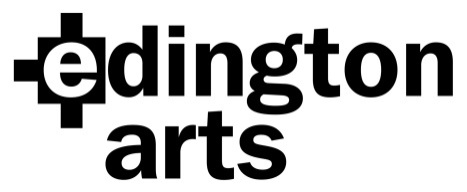 Choral Workshop Saturday 18th June 2016: Lux Aeterna by Morten Lauridsen and parts of John Rutter’s MagnificatWorkshop Leader: Brian KayVenue: Edington Priory Church, Monastery Road, Edington, Wiltshire, BA13 4QJTime:    Registration 9.30am: start 10am.  Run-through performance 6 – 7pm.Cost: £20 adult, £18 Edington Angels, £10 students in full time education or training.Copies of both works will be available for hire on the day, and the Rutter will also be available to buy at £9, which includes a refund of the hire fee plus a discount.Application FormName …………………………………………………Choir/Choral Society……………….………..Address………………………………………………………………………………………………….	………………………………………………………………… Post Code……………………Email address ………………………………………………………..Phone………………………..Please specify:  Soprano 1………  Soprano 2 ……… Alto……..   Tenor………   Bass………….Number of tickets at £20……… £18………… £10……………	 Sub total  £……………I wish to hire copies; single hire charge for either or both £2.50	      	      £……….…..   	Total….… £……………..I am paying by cheque/BACS  (please delete as applicable) (BACS Ref: Workshop)Signature ………………………………………….       Date…………………… Cheques should be made payable to Edington Arts.  Please return your completed form, either by post with your cheque to: Mrs Anne Curtis, The Wilderness, The Butts, Bratton, Westbury, Wiltshire BA13 4SW or email it to anne@edingtonarts.org and pay by BACS.Confirmation will be by email unless you include an SAE with your cheque.Payment by BACS:   Lloyds Bank Sort Code: 30-92-63		        Account Name: Edington Arts		        Account Number: 40661960					